MINISTERUL EDUCAŢIEI 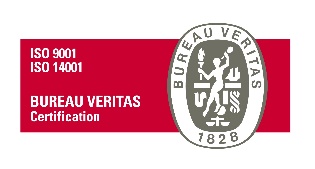 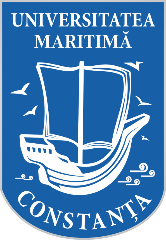 UNIVERSITATEA MARITIMĂ DIN CONSTANŢA900663, CONSTANŢA, str. Mircea cel Bătrân, nr. 104, ROMÂNIAFax: +40-241-617260, Tel: +40-241-664740,E-mail: info@cmu-edu.eu       Web: www.cmu-edu.eu							Nr. 7933/10.11.2021SPECIFICAȚII TEHNICEComponente electronice_partea 3cod CPV 31710000-6 Echipament electronicSursa de finanțare: proiect CNFIS FDI-2021-0340 Specificațiile tehnice definesc caracteristici referitoare la nivelul calitativ, tehnic, de performanță, prezintă cerințe, prescripții, caracteristici de natură tehnică ce permit fiecărui produs, să fie descris, în mod obiectiv, astfel încât potențialii ofertanți să elaboreze propunerea tehnică corespunzător în așa manieră încât să corespundă necesităților și solicitărilor autorității contractante.Propunerea tehnică trebuie să corespundă cerințelor minime prevăzute în Caietul de sarcini. Ofertarea de produse cu caracteristici inferioare produselor prevăzute în Caietul de sarcini, atrage descalificarea ofertantului.MENŢIUNE:Specificațiile tehnice care indică o anumită origine, sursă, producție, un procedeu special, o marcă de fabrică sau de comerț, un brevet de invenție, o licență de fabricație, sunt menționate doar pentru identificarea cu ușurință a tipului de produs și NU au ca efect favorizarea sau eliminarea anumitor operatori economici sau a anumitor produse. Aceste specificații vor fi considerate ca având mențiunea de «sau echivalent».OFERTELE SE DEPUN PENTRU UNA SAU MAI MULTE POZIȚII.Garanția produselor: în conformitate cu garanția acordată de producător (unde este cazul).Produsele vor fi însoțite la livrare de certificate de garanție, declarații de conformitate, manuale de utilizare ale produselor (unde este cazul). Valoarea estimată totală a achiziției este de 281 lei fără TVA.Criteriul de atribuire: prețul cel mai scăzut/poziție, cu respectarea specificațiilor solicitate de autoritatea contractantă.Locul, termenul de livrare şi recepţia produselora) Transportul, ambalarea și asigurarea produselor sunt în sarcina ofertantului.b) Cantitățile de achiziționat sunt cele prevăzute mai sus.c) Locul de livrare al produselor: Sediul Lac Mamaia al Universității Maritime din Constanța, situat pe str. Cuarțului nr. 2, Constanța. Prețul ofertat/poziție va include livrarea produselor la sediul autorității contractante.d) Termenul de livrare: 14 zile calendaristice de la data transmiterii comenzii ferme/ finalizării achiziției directe în SEAP.e) Nu se acceptă defecte ale produselor furnizate.f) Livrarea de produse cu o calitate inferioară celei ofertate dă dreptul autorității contractante de a le refuza și de a solicita înlocuirea acestora, în maxim 3 zile lucrătoare, cu produse de calitate.g) Recepția calitativă a produselor furnizate se va face de către beneficiar, în termen de max. 3 (trei) zile lucrătoare de la data livrării.  Întocmit:Director de proiect, Ș.l. dr. ing. Sabău AdrianNr. crt.Denumire produsCaracteristici minime produsCantitateValoarea estimată/poziție,lei fară TVAARDUINO UNOPlaca de dezvoltare ARDUINO UNO R3 (compatibilă) cu microcontroller ATmega328p.Microcontroller: ATmega328pUSB Chip: CH340GTensiune alimentare USB: 5VTensiune alimentare conector DC: 8-12VPini digitali I/O: 14 (6 suporta iesire PWM)Pini analogici: 6Curent maxim pe pin I/O: 40 mAMemorie Flash: 32 KB (ATmega328) din care  0.5 KB used by bootloaderSRAM: 2 KB (ATmega328)EEPROM: 1 KB (ATmega328)Frecventa: 16 MHz276Driver motor DC +5V Sau L9110Driver motor DC +5V Sau L9110Tensiune de operare: DC 2V - 10VCurent motor: 2.5A Peak, 1.5A Continues each bridgeCurent standby: 0.1uADomeniu curent: 0 ~ 36mATensiune semnal de control: 1.8 – 7VDiametru gauri de montare: 2mm8104Fire mama – tata Arduino 30 cmFire ARDUINO Dupoint MAMA-TATA 10 buc 30CMDiverse culori357Telecomanda cu modul IR pentru Arduino (38 kHz)Kit telecomanda emițător+receptor cu modul IR pentru Arduino (38 kHz)Baterie: CR2025Distanța de transmisie: >  8 m Unghiul efectiv: 60 °Curentul static: 3 ~ 5uACurentul dinamic: 3 ~ 5mA244